Phonics QuestionnaireAnswer the questions below as truthfully as you can. These questionnaires are completely anonymous. This gives you a chance to be entirely honest about your current feelings and confidence towards teaching phonics and therefore, we will be able to input useful and relevant training and CPD to support you as staff.Write one adjective that best describes your feelings towards/about teaching phonics…_____________________________________________Do you enjoy teaching phonics? Tick the box and give a few details…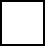 	Yes    	No________________________________________________________________________________________________________________________________On a scale of 0 - 10, (0 - not confident and 10 - very confident) how confident do you feel when you are teaching phonics?0	1	2	3	4	5	6	7	8	9	10not confident								  	       very confidentOn a scale of 0 - 10, (0 - not confident and 10 - very confident) how confident do you feel using key phonics terminology within your lessons? E.g. phoneme, grapheme, blend, sound out etc. 0	1	2	3	4	5	6	7	8	9	10not confident								  	       very confidentHow would you describe your own phonics subject knowledge? Tick the box next to the statement that best describes you.I have good phonics subject knowledge. I know the key terminology and can describe key aspects of phonics with the correct vocabulary. I feel confident when pronouncing the sounds and know and use a range of phonics strategies for reading and spelling in my lessons. My phonics subject knowledge is ok. I know some key terminology to use when describing key aspects of phonics. I can pronounce most of the sounds correctly and use some phonics strategies for reading and spelling in my lessons.My subject knowledge of phonics could be better. I am unsure of the key terminology to use when teaching phonics. I am unsure about pronouncing some of the sounds and I am unsure which phonics strategies to use for reading and spelling in my lessons. 5. What would you like in terms of support with regards to developing your phonics subject knowledge and phonics teaching further?In-school CPD in staff meetings Phonics trainer to conduct staff training Observe examples of good phonics teaching practice in schoolObserve phonics consultant teaching phonics lessons in schoolMore staff meetings around phonics subject knowledge refreshersOther - please provide details ________________________________________________________________________________________________________________________________6.  Is there anything else you would like to mention or add regarding phonics in our school?________________________________________________________________________________________________________________________________